О включении в кадровый резерв для замещения вакантных должностей федеральной государственной гражданской службы 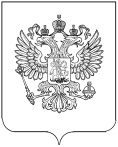 в Саха(Якутия)статеВ соответствии с Федеральным законом от «27» июля 2004 года            № 79-ФЗ «О государственной гражданской службе Российской Федерации», Указом Президента Российской Федерации от «01» февраля 2005 года № 112 «О конкурсе на замещение вакантной должности государственной гражданской службы Российской Федерации», Указом Президента от «01» марта 2017 года № 96 «Об утверждении Положения о кадровом резерве федерального государственного органа»,  Постановления Правительства Российской Федерации от 31 марта 2018 № 397 «Об утверждении единой методики проведения конкурсов на замещение вакантных должностей государственной гражданской службы Российской Федерации и включение в кадровый резерв государственных органов», приказом Росстата от 13 августа 2018 № 498 «Об утверждении Порядка работы конкурсной комиссии для проведения конкурсов на замещение вакантных должностей федеральной государственной гражданской службы в Федеральной службе государственной статистики и Методики проведения конкурсов на замещение вакантных должностей федеральной государственной гражданской службы в Федеральной службе государственной статистики», приказами Саха(Якутия)стата от «17» сентября 2019 года №251 «Об объявлении и проведении конкурса на включение в кадровый резерв для замещения вакантных должностей федеральной государственной гражданской службы в Саха(Якутия)стате», от «01» нюня 2018 года №10-01-178 «О составе конкурсной комиссии Саха(Якутия)стата» (с изменениями), протоколом конкурсной комиссии Саха(Якутия)стата от «06» ноября 2019 года № 4, п р и к а з ы в а ю:Включить в кадровый резерв Саха(Якутия)стата, сформированный на конкурсной основе, федеральных государственных гражданских служащих и граждан Российской Федерации, согласно приложению № 1.  Административному отделу (О.В.Жуковская), отделу информационных технологий (Р.А.Байназаров) организовать размещение информации о результатах Конкурса на официальном сайте Саха(Якутия)стата в информационно-телекоммуникационной сети «Интернет».Контроль за исполнением настоящего приказа оставляю за собой.СПИСОКфедеральных государственных гражданских служащих Саха(Якутия)стата, включенных в кадровый резерв для замещения вакантных должностей в Саха(Якутия)статеНа должности старшей группы:СПИСОКграждан Российской Федерации, включенных в кадровый резерв для замещения вакантных должностей в Саха(Якутия)статеНа должности старшей группы:ЛИСТ СОГЛАСОВАНИЯ (ВИЗИРОВАНИЯ)к приказу Саха(Якутия)стата от «__»____________2019 года                               № ______ «О включении в кадровый резерв для замещения вакантных должностей федеральной государственной гражданской службы в Саха(Якутия)стате».Проект приказа подготовлен административным отделом.РОССТАТТЕРРИТОРИАЛЬНЫЙ ОРГАН ФЕДЕРАЛЬНОЙ СЛУЖБЫ ГОСУДАРСТВЕННОЙ СТАТИСТИКИ ПО РЕСПУБЛИКЕ САХА (ЯКУТИЯ)(САХА(ЯКУТИЯ)СТАТ)ПРИКАЗ14.11.2019                                                                             № 314ЯкутскВременно исполняющий обязанности руководителя Территориального органа Федеральной службы государственной статистики по Республике Саха (Якутия)В.А. Константинова Фамилия, имя, отчество кандидатапризнанного победителем Группа должностей государственной гражданской службы Российской Федерации Адамова Алена Ивановна- финансово-экономический отдел (главный специалист-эксперт, ведущий специалист-эксперт, специалист-эксперт)Никифорова Надежда Юрьевна- финансово-экономический отдел;- отдел сводных статистических работ;- отдел статистики труда, образования, науки и инноваций;- отдел региональных счетов, балансов, торговли и услуг - отдел статистики цен, финансов, строительства, инвестиций и жилищно-коммунального хозяйства;- отдел статистики сельского хозяйства и окружающей природной среды(главный специалист-эксперт, ведущий специалист-эксперт, специалист-эксперт)Семенова Сардаана Анатольевна- отдел сводных статистических работ;- отдел статистики труда, образования, науки и инноваций;- отдел статистики уровня жизни, обследований домашних хозяйств, населения и здравоохранения;- отдел статистики предприятий, ведения Статистического регистра и общероссийских классификаторов;- отдел региональных счетов, балансов, торговли и услуг;- отдел статистики цен, финансов, строительства, инвестиций и жилищно-коммунального хозяйства;- отдел статистики сельского хозяйства и окружающей природной среды(главный специалист-эксперт, ведущий специалист-эксперт, специалист-эксперт)Попова Вилена Платоновна- отдел сводных статистических работ;- отдел статистики труда, образования, науки и инноваций;- отдел статистики уровня жизни, обследований домашних хозяйств, населения и здравоохранения;- отдел статистики предприятий, ведения Статистического регистра и общероссийских классификаторов;- отдел региональных счетов, балансов, торговли и услуг;- отдел статистики цен, финансов, строительства, инвестиций и жилищно-коммунального хозяйства;- отдел статистики сельского хозяйства и окружающей природной среды(главный специалист-эксперт, ведущий специалист-эксперт, специалист-эксперт)Помигалова Лариса Александровна- отдел статистики труда, образования, науки и инноваций;- отдел статистики цен, финансов, строительства, инвестиций и жилищно-коммунального хозяйства;(главный специалист-эксперт, ведущий специалист-эксперт, специалист-эксперт)Филиппова Виктория Маратовна- отдел статистики труда, образования, науки и инноваций;- отдел статистики уровня жизни, обследований домашних хозяйств, населения и здравоохранения;- отдел статистики предприятий, ведения Статистического регистра и общероссийских классификаторов;- отдел статистики сельского хозяйства и окружающей природной среды(главный специалист-эксперт, ведущий специалист-эксперт, специалист-эксперт)Гоголева Анастасия Петровна- отдел статистики труда, образования, науки и инноваций;- отдел статистики предприятий, ведения Статистического регистра и общероссийских классификаторов;- отдел статистики цен, финансов, строительства, инвестиций и жилищно-коммунального хозяйства;(главный специалист-эксперт, ведущий специалист-эксперт, специалист-эксперт)Емельянов Владимир Ильич- отдел информационных технологий(главный специалист-эксперт, ведущий специалист-эксперт, специалист-эксперт)Фамилия, имя, отчество кандидатапризнанного победителем Группа должностей государственной гражданской службы Российской Федерации Пахомова Василиса Николаевна- финансово-экономический отдел;- отдел сводных статистических работ;- отдел статистики уровня жизни, обследований домашних хозяйств, населения и здравоохранения;- отдел региональных счетов, балансов, торговли и услуг (главный специалист-эксперт, ведущий специалист-эксперт, специалист-эксперт)Карамзина Ольга Гаврильевна- финансово-экономический отдел;- отдел сводных статистических работ;- отдел статистики труда, образования, науки и инноваций;- отдел статистики уровня жизни, обследований домашних хозяйств, населения и здравоохранения;- отдел статистики цен, финансов, строительства, инвестиций и жилищно-коммунального хозяйства;- отдел статистики сельского хозяйства и окружающей природной среды(главный специалист-эксперт, ведущий специалист-эксперт, специалист-эксперт)Макарова Валентина Вячеславовна- финансово-экономический отдел;- отдел сводных статистических работ;- отдел статистики труда, образования, науки и инноваций;- отдел статистики уровня жизни, обследований домашних хозяйств, населения и здравоохранения;- отдел статистики предприятий, ведения Статистического регистра и общероссийских классификаторов;- отдел региональных счетов, балансов, торговли и услуг;- отдел статистики цен, финансов, строительства, инвестиций и жилищно-коммунального хозяйства;- отдел статистики сельского хозяйства и окружающей природной среды(главный специалист-эксперт, ведущий специалист-эксперт, специалист-эксперт)Лончакова Антонина Викторовна- отдел сводных статистических работ;- отдел статистики уровня жизни, обследований домашних хозяйств, населения и здравоохранения;- отдел региональных счетов, балансов, торговли и услуг;- отдел статистики цен, финансов, строительства, инвестиций и жилищно-коммунального хозяйства;- отдел статистики сельского хозяйства и окружающей природной среды(главный специалист-эксперт, ведущий специалист-эксперт, специалист-эксперт)Федорова Мария Дмитриевна- отдел сводных статистических работ;- отдел статистики труда, образования, науки и инноваций;- отдел статистики уровня жизни, обследований домашних хозяйств, населения и здравоохранения;- отдел статистики предприятий, ведения Статистического регистра и общероссийских классификаторов;- отдел региональных счетов, балансов, торговли и услуг;- отдел статистики цен, финансов, строительства, инвестиций и жилищно-коммунального хозяйства;- отдел статистики сельского хозяйства и окружающей природной среды(главный специалист-эксперт, ведущий специалист-эксперт, специалист-эксперт)Никонова Ирина Васильевна- отдел статистики труда, образования, науки и инноваций;- отдел статистики уровня жизни, обследований домашних хозяйств, населения и здравоохранения;(главный специалист-эксперт, ведущий специалист-эксперт, специалист-эксперт)Протопопова Татьяна Васильевна- отдел статистики труда, образования, науки и инноваций;- отдел статистики уровня жизни, обследований домашних хозяйств, населения и здравоохранения;- отдел статистики предприятий, ведения Статистического регистра и общероссийских классификаторов;- отдел региональных счетов, балансов, торговли и услуг;- отдел статистики цен, финансов, строительства, инвестиций и жилищно-коммунального хозяйства;(главный специалист-эксперт, ведущий специалист-эксперт, специалист-эксперт)Начальник административного отдела__________    О.В.Жуковская      (Подпись)      